Dear students,The Maths preparatory work is all available by clicking the link below: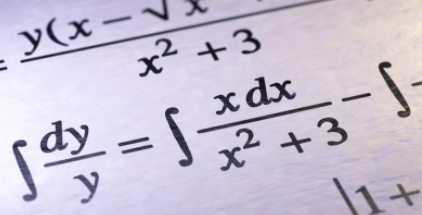 https://sites.google.com/bristolcathedralschools.org/bccs-y11maths-nextsteps/homeYou will be directed to our website. For Maths in particular, the work you do between now and the beginning of your A level is crucial. Often, it can determine your success as knowing the ‘basics’ is the foundation you need to be able to access the next stage.Good luck,The Maths Department